          РЕШЕНИЕ	         КАРАР    «22» марта 2017 г             c. Старый Куклюк	         № 63  О внесении изменений в решение Совета Старокуклюкского сельского поселения Елабужского муниципального района  от 15 июня 2015 года № 164 «Об утверждении Положения о муниципальной службе в Старокуклюкском сельском поселении  Елабужского муниципального района»В целях приведения в соответствие с действующим законодательством о муниципальной службе, Совет Старокуклюкского сельского поселения Елабужского муниципального районаРЕШИЛ:1. Внести следующие изменения и дополнения в Положение о муниципальной службе в Старокуклюкском сельском поселении  Елабужского муниципального района:1.1. Подпункт 9.1 пункта 13.1 изложить в следующей редакции:«9.1) непредставления сведений о размещении информации в информационно-телекоммуникационной сети «Интернет», предусмотренных статьей 15.1 Федерального закона от 02.03.2007 №25-ФЗ «О муниципальной службе в Российской Федерации»;1.2. Дополнить пункт 24.3 подпунктом 10.1 в следующей редакции:«10.1) сведения о размещении информации в информационно-телекоммуникационной сети «Интернет», предусмотренные статьей 15.1 Федерального закона от 02.03.2007 №25-ФЗ «О муниципальной службе в Российской Федерации».       2. Настоящее решение вступает в силу со дня его обнародования.3. Контроль за исполнением настоящего решения оставляю за собойГлава                                                                                    А.Б.БахметовСОВЕТ СТАРОКУКЛЮКСКОГО СЕЛЬСКОГО ПОСЕЛЕНИЯ ЕЛАБУЖСКОГО МУНИЦИПАЛЬНОГО РАЙОНА   РЕСПУБЛИКА ТАТАРСТАН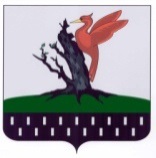 ТАТАРСТАН РЕСПУБЛИКАСЫАЛАБУГА МУНИЦИПАЛЬРАЙОНЫ  МКО «ИСКЕ КУКЛЕК АВЫЛ      ЖИРЛЕГЕ СОВЕТЫ» 